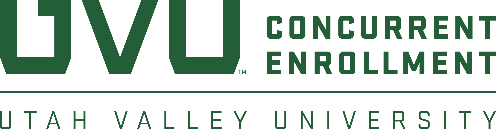 COURSE #	JPNS 1020						Beginning Japanese II		2018-2019InstructorInstructor: Phone: Email: Office Hours: CourseCourse DescriptionThis is a Concurrent Enrollment Course, offering both high school credit through ______________ High School and college credit through Utah Valley University.  Credit from this course is transferable to all colleges and universities.  Contact the receiving institution for how the credits will be applied.Catalog DescriptionReviews and builds further language skills upon the grammar, reading, writing, and conversation skills learned in the first-year courses.Course PrerequisitesThis class is available to all high school students in good academic standing.  High school prerequisites apply.  Course Objectives or Learning OutcomesUpon successful completion, students should be able to:1. Develop Japanese vocabulary and fluency in speech  2. Understand the plain form of verb conjugation and more of grammar structures  3. Understand the Japanese concept of style and culture  4. Demonstrate knowledge of certain Kanji (Chinese Characters) in writing and reading  5. Integrate what has been learned in conversation and composition  6. Display awareness of some of the complexities of everyday culture in the Japanese-speaking world, as manifested in both verbal and non-verbal behavior.  7. Demonstrate the ability to interrelate knowledgeably and respectfully within the context of Japanese-speaking society.  Required Text and MaterialsEri Banno, Yoko Ikeda, Yutaka Ohno, Chikako Shinagawa, and Kyoko Tokashiki (2011). Genki I: An Integrated Course in Elementary Japanese  (second edition). Tokyo, Japan: Tosho Printing Co., Ltd. Eri Banno, Yoko Ikeda, Yutaka Ohno, Chikako Shinagawa, and Kyoko Tokashiki (2011). Genki Workbook: An Integrated Course in Elementary Japanese  (second edition). Tokyo, Japan: Tosho Printing Co., Ltd.Other material may be provided by instructorDepartment PoliciesAssessmentcourse policies and expectations:This class will be conducted in Japanese as much as possible for giving students more opportunities to exposure in Japanese. Students should plan on studying Japanese every night, since exposure to the language as much as you can be vital to internalize the language. You will be accountable for the information in this syllabus. The instructor will contact you via CANVAS Announcement or Inbox. You are expected to read the syllabus and CANVAS materials from the instructor carefully. If you have questions regarding anything that may not be clear to you, you may ask using CANVAS Inbox. Assignments and quizzes will be turned in on CANVAS. Turning in assignments and taking quizzes on time is your responsibility. Please be aware of the scheduled date.Class Attendance, Participation, and Professionalism:Attendance at all classes is required. Each student is expected to come to each class on time, participate in class discussions and activities, and behave in a manner consistent with professional standards. If you know you will need to miss a class, you should contact the instructor ahead of time. You should also assume responsibility for finding out what you missed. If we complete part of an assignment or an assignment during a class for which you are absent, you will not be able to make up the work. For example, tape, video, DVD activities, in class group work centered on peer interaction.Homework assignments: Homework will be assigned regularly as it is an important step in the learning process. Assignments need to be submitted through CANVAS before class on the following class. Please keep current with your assignments. No assignments will be accepted after the end of each unit. If students anticipate any difficulty in completing an assignment, you should let the instructor know as soon as possible. Late assignments after closing will only be accepted if: (a) you have communicated with the instructor on or before the closed date about why you are unable to complete the assignment, and (b) the reason that your assignment will be late is acceptable to the instructor. As a general rule, if you miss a class or a class assignment due to the observance of a religious holiday, you will have the opportunity to make up missed work without penalty. To be assured of this opportunity, you must notify the instructor of any anticipated absence(s) no less than 3 days prior to the religious holiday. If you represent UVU at any official extracurricular activity, you will also have the opportunity to make up assignments without penalty, but you must provide official written notification to the instructor no less than 3 days prior to the missed class.Quizzes: 12 kanji & Vocabulary quizzes and 6 Chapter quizzes are scheduled. Quizzes cannot be made up if you miss to take them. Please consult the instructor before the quiz day if you are unable to take a quiz on CANVAS at the language lab for any reason. You will be given 5 days to take quizzes at the language lab. You need a password to take quizzes. You must ask a lab assistance to unlock the quiz for you.Test: There will be two tests during the semester. Both midterm and final tests are consisted of oral part and written part. Final test will be comprehensive. You cannot make up or retake tests for any reason unless you consult with the instructor before tests.Instructional Methods: A variety of instructional methods will be used to teach the course content. Included among these methods are lecture, class discussion, small group application activities, demonstration, and multimedia presentations.Evaluation：There will be an on-line evaluation available toward the end of the semester.  Please evaluate the class and the instructor before the final examination.  Grading ScaleGrades may be earned as followsPercentage Score       Grade                                     Percentage Score       Grade     100 - 95                      A                                                76 - 73                      C       94 - 90                      A-                                               72 - 70                      C-       89 - 87                      B+                                              69 - 67                      D+       86 - 83                      B                                                66 - 63                      D       82 - 80                      B-                                               62 - 60                      D-       79 - 77                      C+                                              59 ➘                          EGrades and CreditYour grade for this class will become part of your permanent college transcript and will affect your GPA.  A low grade in this course can affect college acceptance and scholarship eligibility.Grades are determined by instructors, based upon measures determined by the instructor and department and may include: evaluation of responses, written exercises and examinations, performance exercises and examinations, classroom/laboratory contributions, mastery of pertinent skills, etc. The letter grade “A” is an exceptional grade indicating superior achievement; “B” is a grade indicating commendable mastery; “C” indicates satisfactory mastery and is considered an average grade; “D” indicates substandard progress and insufficient evidence of ability to succeed in sequential courses; “E” (failing) indicates inadequate mastery of pertinent skills or repeated absences from class.University PoliciesAcademic IntegrityUtah Valley University expects all students to maintain integrity and high standards of individual honesty in academic work, to obey the law, and to show respect for others. Students of this class are expected to support an environment of academic integrity, have the right to such an environment, and should avoid all aspects of academic dishonesty. Examples of academic dishonesty include plagiarizing, faking of data, sharing information during an exam, discussing an exam with another student who has not taken the exam, consulting reference material during an exam, submitting a written assignment which was authored by someone other than you, and/or cheating in any form.In keeping with UVU policy, evidence of academic dishonesty may result in a failing grade in the course and disciplinary review by the college.  Any student caught cheating will receive, at minimum, zero points on that particular assignment for the first offense.  A second offense can result in failing the course and will entail being reported to Student Advising.  Academic dishonesty includes, in part, using materials obtained from another student, published literature, and the Internet without proper acknowledgment of the source.   Additional information on this topic is published in the student handbook and is available on the UVU website.Student Code of ConductAll UVU students are expected to conduct themselves in an appropriate manner acceptable at an institution of higher learning. All students are expected to obey the law, to perform contracted obligations, to maintain absolute integrity and high standards of individual honesty in academic work, and to observe a high standard of conduct for the academic environment.The Student Rights and Responsibilities Code, or Code of Conduct, outlines for students what they can expect from the University and what the University expects of them.Students should review their Rights and Responsibilities. The Code of Conduct also outlines the process for academic appeals, and appeals related to misconduct and sanctions. It can be found at http://www.uvu.edu/studentconduct/students/Student Responsibilities You are expected to take an active role in the learning process by meeting course requirements as specified in written syllabi. Faculty members have the right to establish classroom standards of behavior and attendance requirements. You are expected to meet these requirements and make contact with faculty members when unable to do so. Withdrawal PolicyIf you do not wish to take this course or find that you are unable to continue, you should officially withdraw by the deadline stated in the current semester UVU Student Timetable.You can officially withdraw from a course by dropping it through the online registration system or the campus One Stop desk (BA 106) by the listed date. If you officially withdraw from a course by the "Last Day to Drop and Not Show on Transcript," the course will not appear on your academic transcripts. If you officially withdraw from a course by the "Last Day to Withdraw," a "W" will appear on your transcripts. Although your GPA will not be affected — a "W" will indicate that you chose to withdraw. If you fail to complete the course and do not drop it before the "Last Day to Withdraw," a "UW" or "E" (a failing grade) will appear on your transcripts.Withdrawing from a course may impact your financial aid status. For more information, see: UVU Financial Aid.Cheating and Plagiarism Policy ProceduresThis document was taken from the Utah Valley University Policy 541, The Student Rights and Responsibilities Code5.4.4 Each student is expected to maintain academic ethics and honesty in all its forms, including, but not limited to, cheating and plagiarism as defined hereafter: 1) Cheating is the act of using or attempting to use or providing others with unauthorized information, materials, or study aids in academic work. Cheating includes, but is not limited to, passing examination answers to or taking examinations for someone else, or preparing or copying another's academic work. 2) Plagiarism is the act of appropriating another person's or group's ideas or work (written, computerized, artistic, etc.) or portions thereof and passing them off as the product of one's own work in any academic exercise or activity. 3) Fabrication is the use of invented information or the falsification of research or other findings. Examples include but are not limited to: a) Citation of information not taken from the source indicated. This may include the incorrect documentation of secondary source materials.b) Listing sources in a bibliography not used in the academic exercise. c) Submission in a paper, thesis, lab report, or other academic exercise of falsified, invented, or fictitious data or evidence, or deliberate and knowing concealment or distortion of the true nature, origin, or function of such data or evidence. d) Submitting as your own any academic exercise (written work, printing, sculpture, etc.) prepared totally or in part by another.Students with DisabilitiesStudents who need accommodations because of a disability may contact the UVU Office of Accessibility Services (OAS), located on the Orem Campus in LC 312. To schedule an appointment or to speak with a counselor, call the OAS office at 801-863-8747. Deaf/Hard of Hearing individuals, email nicole.hemmingsen@uvu.edu or text 385-208-2677.Religious AccommodationsAt the beginning of each semester, you shall promptly review the course syllabus and class schedule and notify faculty to request an accommodation for sincerely held religious beliefs and practices using the Religious Accommodation Request Form.Dangerous BehaviorThe faculty member has the right to demand and secure the immediate removal of any person from the classroom whenever the faculty member determines, to the best of his or her knowledge or belief, that the person's actions are threatening or dangerous to students or themselves. If the faculty member cannot resolve a disruptive situation, the faculty member may request that the disruptive person(s) leave the classroom. If the disruptive person(s) will not leave voluntarily, the faculty member may call University Police for assistance. The incident shall be reported to the Dean of Students and to the Director of Judicial Affairs in accordance with Policy 541 Student Rights and Responsibilities Code.Discriminatory, Exclusionary, or Disruptive BehaviorFaculty members observing discriminatory, exclusionary, or disruptive behavior follow procedures described in UVU Policy 541 Student Rights and Responsibilities Code. 5.6AttendanceAttendance in this class is not mandatory due to the different learning preferences with each student. However, class will be held according to the schedule on the top of this syllabus. Chapters will be covered in class as listed in the semester schedule below. Class will consist of chapter reviews, discussion and group activities. Policies/ReferencesPolicy 541: Student Rights and Responsibilities Code https://www.uvu.edu/catalog/current/policies-requirements/student-rights-and-responsibilities.htmlPolicy 601: Classroom Instruction and Management. https://policy.uvu.edu/getDisplayFile/5750ed2697e4c89872d95664Policy 635: Faculty Rights and Professional Responsibilities. https://policy.uvu.edu/getDisplayFile/563a40bc65db23201153c27dDefinitionsSyllabus: An agreement between faculty and students that communicates course structure, schedule, student expectations, expected course outcomes, and methods of assessment to students.Dropping the Class_________ is the last day to drop the course without it showing on your transcript. _________ is the last day to withdraw from the class. 
If you drop the high school class, you must also withdraw from the UVU class to avoid receiving a failing grade.Due dates and this syllabus may change at the instructor’s discretion due to the needs of the class members.Course ScheduleWB = Workbook LC = Listening Comprehension  KVQ = Kanji & Vocabulary Quiz	 PP =Power Point	The schedule may be modified in order to fit the needs of class.  I will let you know of these adjustments if they occur.RequirementsPercent Possible1. Participation   10% 2. CH Quizzes3. Kanji & Vocabulary Quizzes  20%  10%4. Homework5. Midterm Test  20%  20%6. Final Test  20%DateTopicsKanjiReadings/Assignments due dateQuizzes Opening date1/9 MIntroductionSyllabus 10 T7 - 1 p. 170 The te-from of verbs Syllabus11 W7 - 1 p. 170 〜ている1京子WB p. 64 Te-form12 RTyping lab 2小会WB p. 65 〜ている16 MHoliday - Martin Luther King Jr. Day17 T7 - 2 p. 172 Describing people3社父WB p. 66 〜ている18 W7 - 3 p. 173 The te-form for Joining Sentences4母高WB p. 67 Describing People19 R7 - 4 p. 50 Verb stem + に行く5校毎WB p. 68 Te-form for Joining KVQ 1: Kanji 1 - 3                PP 7 - 1 to 323 M7 - 5 p. 174 Counting people & p. 184 Kinship Terms6語文WB p. 69 Verb Stem + に行く/来る/帰る24 Tp. 320 – p. 322 読み書き77帰入WB p. 70 Counting People25 W8 - 1 p. 190 Short (plain) forms – present positiveWB p. 71 LCQuiz 1: CH 726 R8 - 1 p. 191 Short (plain) forms – present negative8員新WB p. 138 Using Kanji KVQ 2: Kanji 4 - 7               PP 7 - 4 to 630 M8 - 2 p. 192 informal Speech – Present tense9聞作WB p. 73 Short Forms 31 T8 - 3 p. 193 〜と思います Present tense10仕事WB p. 74 Informal Speech2/1 W8 - 3 p. 193 〜と言っていました Present tense11電車WB p. 75 〜と思います2 R8 - 4 p. 194 〜ないでください12休言WB p. 76 〜と言っていましたKVQ 3: Kanji 8 - 10PP 8 - 1 to 56 M8 - 5 p. 194 Verb + のが好きです 13読思WB p. 77 〜ないでください7 T8 - 6 p. 195 The particle が14次何WB p. 78 Verb のが好きです8 W8 - 7 p. 196 何か and 何もWB p.140 Using Kanji 9 Rp. 325 – p. 327 読み書き815午後WB p. 79 が・何か・何もKVQ 4: Kanji 11 - 14               PP 8 - 6 to 913 M9 - 1 p. 212 Short (Plain) Forms – Past tense16前名WB p. 80 LCQuiz 2: CH 814 T9 - 1 p. 212 Informal speech – Past tense17白雨WB p. 82 PT Short Forms  15 W9 - 1 p. 213 〜と思います Past tense18書友WB p. 83 Informal Speech PT16 R9 - 1 p. 213 〜と言っていました Past tense19間家WB p. 84 〜と思います PT20 MHoliday – Washington and Lincoln day21 T9 - 2 p. 213 Qualifying Nouns with Verbs and Adjectives20話少WB p. 85 〜と言っていました PTKVQ 5: Kanji 15 - 18               PP 9 - 1 to 422 W9 - 3 p. 214 まだ〜ていません21古知WB p. 86 Qualifying Nouns w/Verbs 23 R9 - 4 p. 215 〜から22来WB p. 87 まだ〜ていませんKVQ 6: Kanji 19 - 22               PP 9 - 5 to 727 Mp. 330 – p. 333 読み書き9WB p. 88 〜からQuiz 3: CH 928 TMidterm ReviewWB p. 89 LC3/1 WMidterm in class - Oral exam2 RMidterm in class – Written exam6 Mp. 226 Culture Note 日本の文化 Japanese Traditional Culture23住正WB p. 90 答えましょう7 T10 - 1 p. 232 Comparison between Two Items24年売WB p. 142 Using Kanji8 W10 - 2 p. 232 Comparison among Three or More Items25買町WB p. 91 Comparison between Two 9 R10 - 3 p. 233 adjective/noun + の26長道WB p. 92 Comparison among Three13 M10 - 4 p. 234 〜つもりだ27雪立WB p. 93 Adjective/Noun + のKVQ 7: Kanji 23 - 25               PP 10 - 1 to 414 T10 - 5 p. 234 adjective + なる28自夜WB p. 94 〜つもりだ 15 W10 - 6 p. 235 どこかに/どこにも29朝持WB p. 95 Adjective + なる16 R10 - 7 p. 236 The particle で (ways; means)WB p. 144 Using Kanji20 MHoliday – Spring Break21 THoliday – Spring Break22 WHoliday – Spring Break23 RHoliday – Spring Break27 Mp. 336 – p. 339 読み書き1030手紙WB p. 96 〜で行きます/かかります ・ どこかに/どこにもKVQ 8: Kanji 26 - 29               PP 10 - 5 to 8Quiz 4: CH 1028 Tp. 226 Culture Note 日本の交通機関p. 248 Useful Expression駅で 31好近WB p. 97 LC29 W11 - 1 p. 254 〜たい32明病WB p. 98 LC30 R11 - 2 p. 255 〜たり〜たりする33院映WB p. 100 〜たい4/3 M11 - 3 p. 256　〜ことがある34画歌WB p. 101 〜たり〜たりする4 T11 - 4 p. 256 noun A や noun B 35市所WB p. 102 〜ことがあるKVQ 9: Kanji 30 - 33               PP 11 - 1 to 35 Wp. 342 – p. 345読み書き1136勉強WB p. 103 Noun A や Noun B6 Rp. 264 Culture Note お正月 New Year’s37有旅WB p. 104 LCQuiz 5: CH 1110 M12 - 1 p.270 〜んですWB p. 146 Using Kanji11 T12 - 2 p.272 〜すぎる38昔々WB p. 106 〜んですKVQ 10: Kanji 34 - 37                 PP 11 - 4 to 512 W12 - 3 p.272 〜ほうがいいです39神早WB p. 107〜すぎる13 R12 - 4 p.273 〜ので40起牛WB p. 108 〜ほうがいいです17 M12 - 5 p.273 〜なければいけません/〜なきゃいけません41使働WB p. 109 〜ので18 T12 - 6 p.274 〜でしょう42連別WB p. 110 〜なきゃいけません KVQ 11: Kanji 38 - 40                 PP 12 - 1 to 419 Wp. 348 – p. 350 読み書き1243度赤WB p. 111 〜でしょう20 Rp. 287 Useful Expression 健康と病気44青色WB p. 112 LCQuiz 6: CH 1224 MJapanese cultural dayWB p. 148 Using KanjiKVQ 12: Kanji 41 - 44                 PP 12 - 5 to 625 TJapanese cultural day26 WReview for Final27 RFinal – Oral in class5/1 MFinal  11 a.m. – 12:50 a.m.